Table S1. Comparison of group/subgroup size of AP2/EREBP superfamily between this study and the previous study.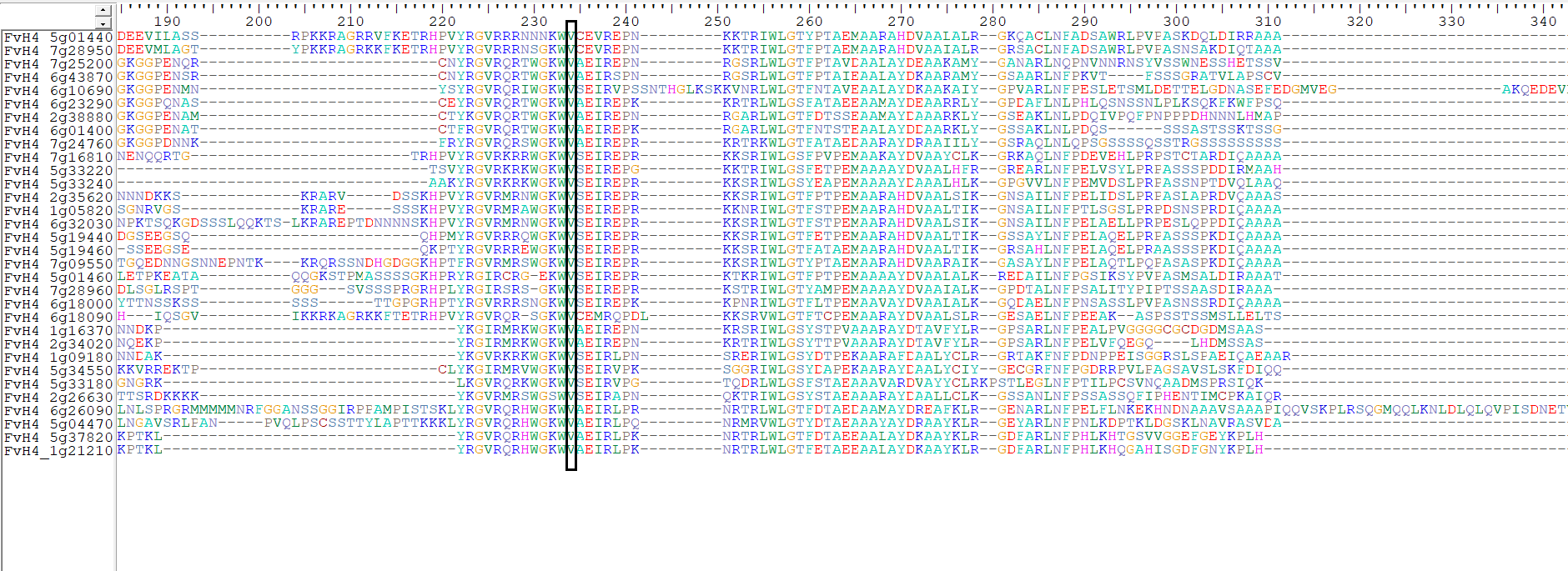 Fig. S1 Comparison of amino acid sequences of the AP2 domains in the FvDREB subfamily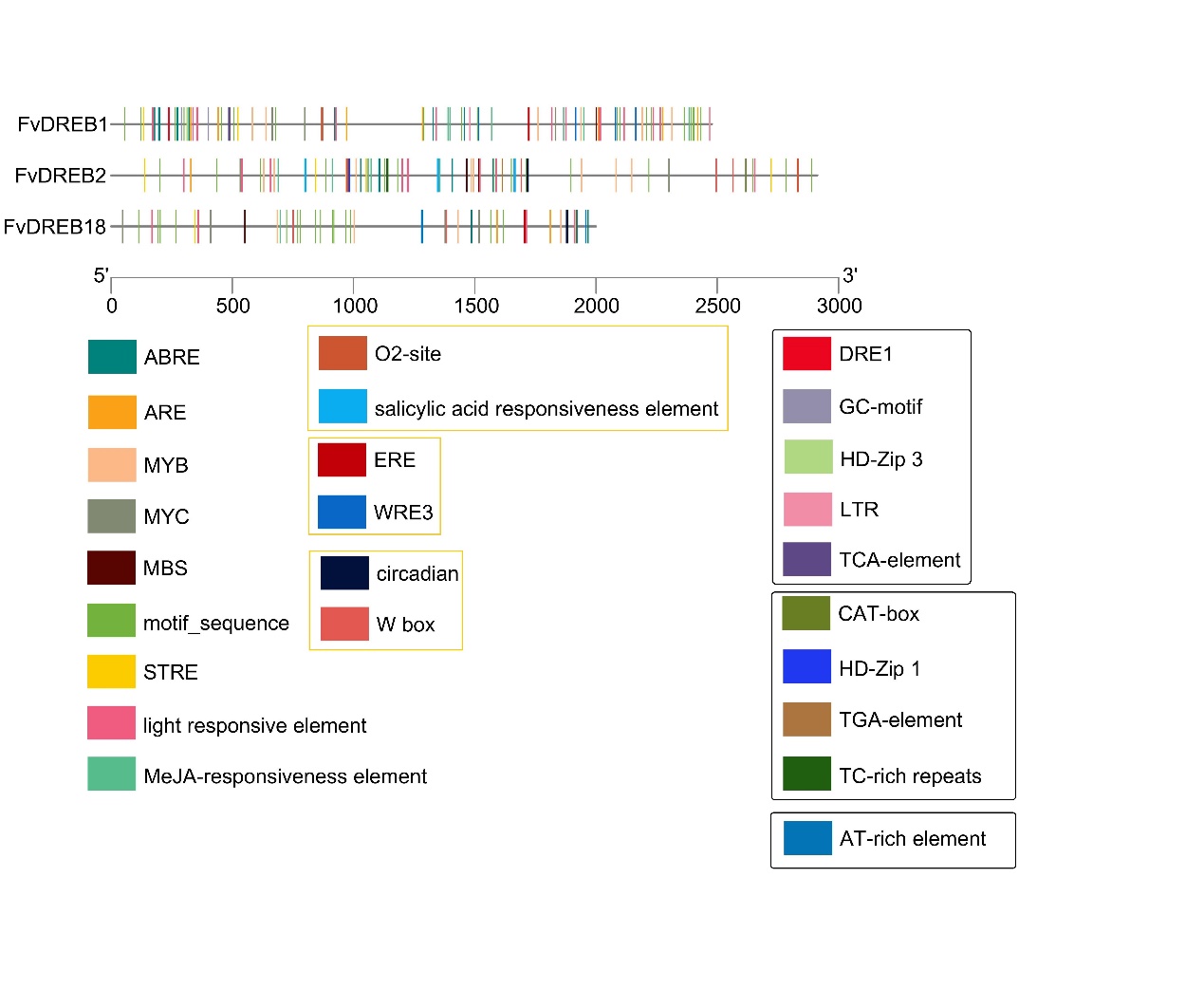 Fig S2. Characteristics of cis-regulatory elements in the promoter region of FvDREBs. All cis-regulatory elements were listed in supplementary information. Some basic cis-acting elements, such as TATA-box, GC-BOX and CAAT-box, and some cis-regulatory elements with unknown functions were not shown in this figure. The elements in the left column were found in the promoter region of the three FvDREB genes, in the middle column were found in the two of three genes, and in the right column were only found in one of the three gene.This studyThis studyThis studyPrevious study (Wang et al., 2019)Previous study (Wang et al., 2019)Previous study (Wang et al., 2019)ClassificationGroupNo.ClassificationGroupNo.AP2 family18AP2 family18Double AP2 domain16Single AP2 domain2AP2/ERF family93ERF family91DREB32Group 1-533ERF61Group 6-1158Soloist1Soloist1RAV familyRAV 7RAV family5Total119Total115